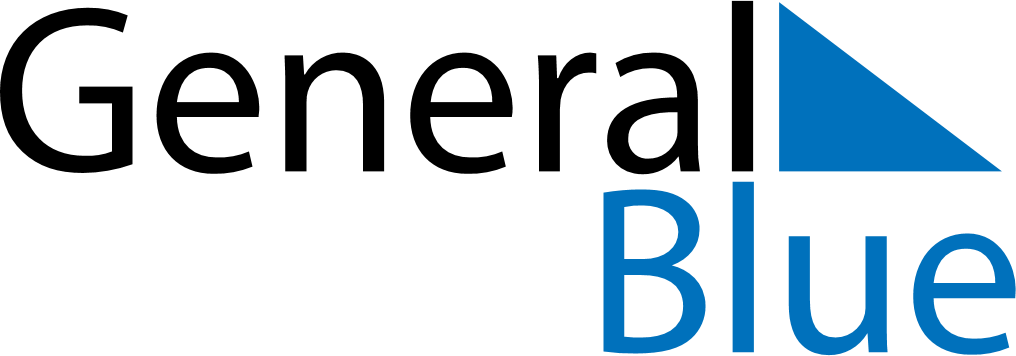 April 2142April 2142April 2142April 2142April 2142SundayMondayTuesdayWednesdayThursdayFridaySaturday123456789101112131415161718192021222324252627282930